Здравствуйте, уважаемые коллеги!Издательство ЗАО «Университетская книга» (г. Курск, Россия)
приглашает к публикации научных и обзорных материалов в коллективной монографииКонцептуальные проблемы экономики, управления и предпринимательстваК публикации принимаются научные материалы на русском и английском языках! Монографии присваиваются индексы УДК, ББК и ISBN. Коллективная монография будет разослана по основным библиотекам, научным и информационным организациям России и размещена в Научной электронной библиотеке elibrary.ru, с индексацией в РИНЦ.Коллективная монография – результат работы коллектива авторов, работающих над одной проблематикой. В коллективной монографии, как правило, авторство отдельных разделов принадлежит разным ученым, зачастую из разных ВУЗов, но работающих в одном научном направлении.Научные направления монографии-	Актуальные проблемы реализации государственной экономической политики и ее инструментарий-	Модернизация экономики  регионов и отраслевых кластеров-	Тенденции экономического развития разных стран-	Планирование и стратегии развития промышленных производств-	Актуальные вопросы финансово-кредитной сферыТРЕБОВАНИЯ К ОФОРМЛЕНИЮ МАТЕРИАЛОВ: Минимальный объем материала для монографии: 20 стр. Шрифт: Times New Roman, Формат – А4Размер шрифта: 14 пунктов Междустрочный интервал: 1 пунктПоля: с каждой стороны листа по 2 смЯзыки монографии: русский, английский.В конце указывается справочная информация (для оплаты не учитывается) Сведения об авторе: ФИО полностью, уч. степень, уч. звание, место основной работы, должность, телефон, E-mail.)Ссылка на грант оговаривается отдельно. Научные материалы должна быть выполнена на актуальную тему и содержать результаты самостоятельного исследования. Ответственность за содержание представленных материалов несут авторы. Раздел будет напечатан в авторской редакции, поэтому материал должен быть тщательно подготовлен.Оригинальность научных материалов по системе http://www.antiplagiat.ru должна быть не менее 70%.УСЛОВИЯ ОПЛАТЫ: Стоимость публикации в коллективной монографии (стоимость включает 2 авторских бумажных варианта с почтовой пересылкой по России) - 4000 руб. Каждая последующая страница (свыше 20) - 150 рублей Справка о принятии материала к публикации по запросу предоставляется БЕСПЛАТНО.Электронный экземпляр монографии всем авторам принятых к публикации материалов (в формате .pdf) предоставляется БЕСПЛАТНО.Дополнительный печатный экземпляр монографии (без почтовых расходов) - 500 руб. Стоимость пересылки дополнительны печатных экземпляров монографии оплачивается отдельно: по России 300 руб.; по СНГ - 1000 руб.; в страны дальнего зарубежья - 1500 руб.Для начала работы с автором по выпуску изданияНеобходимо прислать до 5 декабря 2020 года на адрес электронной почты naukabook@yandex.ru следующие материалы:Рукопись издания в электронном виде (формат Word; оформление по установленным правилам). Отчет о проверке на Антиплагиат. Отсканированные две рецензии специалиста (доктора наук или кандидата наук).После отправления дождаться результатов проверки рукописи редакционной коллегией и решения о принятии ее к публикации. Оплату осуществлять ТОЛЬКО после принятия рукописи к печати.Срок издания и рассылки электронных вариантов монографии - в течении 
15 дней после окончания даты приема материалов. Реквизиты для оплатыПолучатель платежа:Индивидуальный предприниматель Горохов Александр Анатольевич.. Курск, ул. Черняховского, д. 33, кв. 74. ИНН 463001859833.Банк получателя Центрально-Черноземный филиал ООО «Экспобанк», г. Курск,р/c 40802810116000000733, к/сч 30101810345250000330, БИК 043807330.В графе «вид платежа» обязательно указать: «КМ-2020».Для участников из СНГ возможна оплата через платежные системы «Золотая корона», «Колибри» и др.Номер карты Сбербанка 67628033 9004287629.Пример оформления Научных материалов1 Название раздела (или главы)1.1 Название подраздела (актуальность темы)1.2 Название подраздела (степень разработанности темы)1.3 Название подраздела (цель и задачи)1.4 Название подраздела (методы достижения поставленной цели)1.5 Название раздела (результаты исследования и их обсуждение)1.6 Выводы по разделуСписок использованных источниковУправление инвестиционными проектами на предприятиях сферы услугПрохоров Елена Анатольевна, к.э.н., доцент,Ставропольский государственный университет, РоссияУправление инвестиционными проектами – это приложение опыта, знаний, методов и технологий к работам проекта на протяжении всего его жизненного цикла для получения запланированного результата и достижением целей предприятия [1, с. 27]. …Классификация инвестиционных проектов, предложенная автором, приведена в таблице 1…Таблица 1 - Классификация инвестиционных проектовСхема управления проектами приведена на рисунке 1…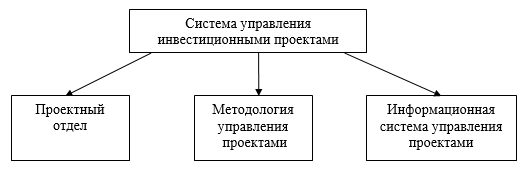 Рисунок 1 - Система управления инвестиционными проектами [2]Эффективная система управления инвестиционными проектами подразумевает прослеживание всех стадий инвестирования...Список использованных источниковАрустамов, Э.А. Организация предпринимательской деятельности. Основы бизнеса / Э.А. Арустамов, Р.С. Андреева. – М.: Дашков и К, 2012. – 144 с.Волков И., Грачева М. Анализ проектных рисков. – URL: http://www.cfin.ru/finanalysis/project_risk.shtml (дата обращения: 17.01.2020).В конце указывается справочная информация (для оплаты не учитывается) Сведения об авторе: ФИО полностью, уч. степень, уч. звание, место основной работы, должность, телефон, E-mail.)Признаки классификацииИнвестиционные проектыПредназначение инвестиций повышение эффективности расширение производства По масштабумалые проекты традиционные проекты